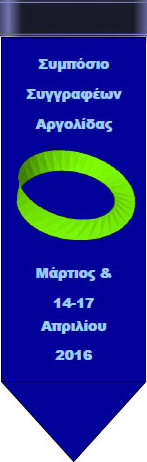 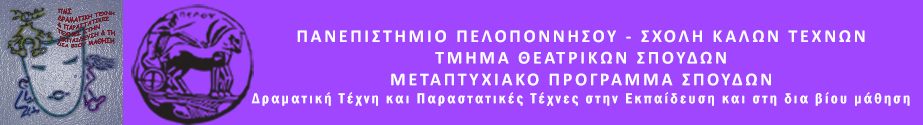 Το εργαστήρι συμμετέχει στο 1ο Πανελλήνιο Συμπόσιο Συγγραφέων ΑργολίδαςΠαρασκευή 4 Απριλίου 2016, ώρα 19.30’4ο Δημοτικό Σχολείο Ναυπλίου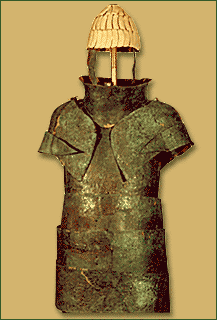 Θεατρικό εργαστήρι δημιουργικής γραφής για παιδιά 9 – 11 ετών (κλειστή ομάδα)                                                                      Τ